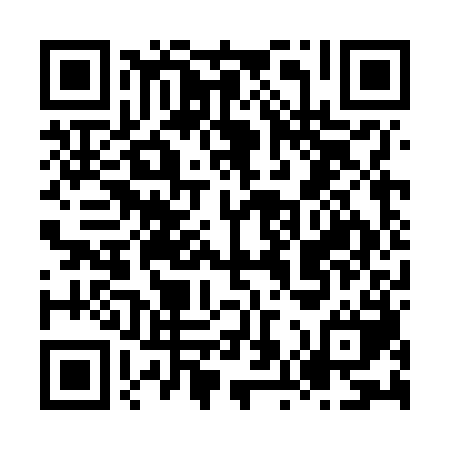 Ramadan times for Abhainn Ghoileach, UKMon 11 Mar 2024 - Wed 10 Apr 2024High Latitude Method: Angle Based RulePrayer Calculation Method: Islamic Society of North AmericaAsar Calculation Method: HanafiPrayer times provided by https://www.salahtimes.comDateDayFajrSuhurSunriseDhuhrAsrIftarMaghribIsha11Mon4:544:546:4312:264:076:116:118:0012Tue4:514:516:4012:264:086:146:148:0313Wed4:484:486:3712:264:106:166:168:0514Thu4:454:456:3412:264:126:186:188:0815Fri4:424:426:3112:254:146:206:208:1016Sat4:394:396:2912:254:166:236:238:1317Sun4:364:366:2612:254:186:256:258:1518Mon4:334:336:2312:244:206:276:278:1819Tue4:304:306:2012:244:216:296:298:2020Wed4:264:266:1712:244:236:326:328:2321Thu4:234:236:1412:244:256:346:348:2622Fri4:204:206:1212:234:276:366:368:2823Sat4:174:176:0912:234:296:386:388:3124Sun4:134:136:0612:234:306:416:418:3425Mon4:104:106:0312:224:326:436:438:3626Tue4:074:076:0012:224:346:456:458:3927Wed4:034:035:5712:224:356:476:478:4228Thu4:004:005:5512:214:376:506:508:4529Fri3:563:565:5212:214:396:526:528:4830Sat3:533:535:4912:214:416:546:548:5131Sun4:494:496:461:215:427:567:569:541Mon4:464:466:431:205:447:597:599:572Tue4:424:426:401:205:458:018:0110:003Wed4:384:386:381:205:478:038:0310:034Thu4:354:356:351:195:498:058:0510:065Fri4:314:316:321:195:508:078:0710:096Sat4:274:276:291:195:528:108:1010:127Sun4:244:246:261:195:548:128:1210:158Mon4:204:206:241:185:558:148:1410:199Tue4:164:166:211:185:578:168:1610:2210Wed4:124:126:181:185:588:198:1910:25